§1435.  Limitations on establishing or relocating dealershipsA new recreational vehicle dealership may not be established and an existing recreational vehicle dealership may not be relocated, except as follows.  [PL 1997, c. 427, §2 (NEW).]1.  Notification.  If a manufacturer seeks to enter into a dealer agreement establishing an additional new recreational vehicle dealership or relocating an existing new recreational vehicle dealership, within or into a relevant market area where the same line make is already represented, the manufacturer shall notify, in writing, each new recreational vehicle dealer in the line make in the relevant market area of the intention to establish an additional dealership or to relocate an existing dealership within or into that market area.  The relevant market area is a radius of 15 miles around an existing dealership in the following cities:  Augusta, Auburn, Bangor, Biddeford, Brewer, Falmouth, Lewiston, Portland, Saco, South Portland, Waterville and Westbrook.  The relevant market area is a radius of 30 miles around all other existing dealerships.Within 30 days of receiving the notice or within 30 days after the end of any appeal procedure provided by the manufacturer, a new recreational vehicle dealership may file a complaint in the Superior Court of the county in which the dealership is located, protesting the establishment or relocation of the new recreational vehicle dealership.  When a complaint is filed, the manufacturer may not establish or relocate the proposed new recreational vehicle dealership until a hearing has been held on the merits of establishing or relocating that recreational vehicle dealership, and that dealership may not be established or relocated if the court has determined that there is good cause for not permitting the new recreational vehicle dealership.  For the purposes of this section, the reopening in a relevant market area of a new recreational vehicle dealership that has not been in operation for one year or more is considered the establishment of an additional new recreational vehicle dealership.[PL 1997, c. 427, §2 (NEW).]2.  Good cause.  In determining whether good cause has been established for not entering into a new dealer agreement or relocating an additional dealer for the same line make, the court shall take into consideration the existing circumstances, including, but not limited to:A.  The permanency of the investment of both the existing and proposed new recreational vehicle dealers;  [PL 1997, c. 427, §2 (NEW).]B.  The effect on the retail new recreational vehicle business and the public in the relevant market area;  [PL 1997, c. 427, §2 (NEW).]C.  Whether it is injurious or beneficial to the public for an additional new recreational vehicle dealer to be established;  [PL 1997, c. 427, §2 (NEW).]D.  Whether the new recreational vehicle dealers of the same line make in that relevant market area are providing adequate competition and convenient consumer care for the recreational vehicles of the line make in that market area that includes the adequacy of recreational vehicle sales and service facilities, equipment, supply of recreational vehicle parts and qualified service personnel;  [PL 1997, c. 427, §2 (NEW).]E.  Whether the establishment of an additional new recreational vehicle dealership would increase competition and be in the public interest; and  [PL 1997, c. 427, §2 (NEW).]F.  The effect on the establishing or relocating dealer as a result of not being permitted to establish or relocate.  [PL 1997, c. 427, §2 (NEW).][PL 1997, c. 427, §2 (NEW).]SECTION HISTORYPL 1997, c. 427, §2 (NEW). The State of Maine claims a copyright in its codified statutes. If you intend to republish this material, we require that you include the following disclaimer in your publication:All copyrights and other rights to statutory text are reserved by the State of Maine. The text included in this publication reflects changes made through the First Regular and First Special Session of the 131st Maine Legislature and is current through November 1, 2023
                    . The text is subject to change without notice. It is a version that has not been officially certified by the Secretary of State. Refer to the Maine Revised Statutes Annotated and supplements for certified text.
                The Office of the Revisor of Statutes also requests that you send us one copy of any statutory publication you may produce. Our goal is not to restrict publishing activity, but to keep track of who is publishing what, to identify any needless duplication and to preserve the State's copyright rights.PLEASE NOTE: The Revisor's Office cannot perform research for or provide legal advice or interpretation of Maine law to the public. If you need legal assistance, please contact a qualified attorney.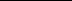 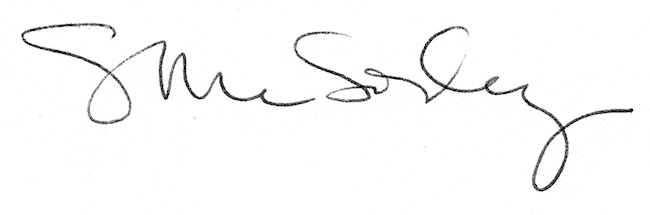 